                                    ОТДЕЛ ОБРАЗОВАНИЯ Администрации  Лесного муниципального округа Тверской области                                                             ПРИКАЗ                  25.01.2021    г.                                    с. Лесное				№ 5Об организации работы по аккредитации граждан в качестве общественных наблюдателейпри проведении итогового собеседования по русскому языку для обучающихся, осваивающих образовательные программы основного общего образования на территории Лесного района  в 2020/2021  учебном  году      В соответствии с Федеральным законом от 29.12.2012 № 273-ФЗ «Об образовании в Российской Федерации», приказом Министерства просвещения Российской Федерации, Федеральной службы по надзору в сфере образования и науки от 07.11.2018  № 189/1513  «Об утверждении Порядка проведения государственной итоговой аттестации по образовательным программам основного общего образования»,   письмом Федеральной службы по надзору в сфере образования и науки от  15.12.2020 г. № 05 - 57 «О направлении  рекомендаций по  организации и проведению итогового собеседования  по русскому языку в 2021 г.»,  приказом Министерства образования Тверской области от 25.01.2021 № 59 /ПК «Об аккредитации граждан в качестве общественных наблюдателей при проведении итогового собеседования по русскому языку для обучающихся, осваивающих образовательные программы основного общего образования, в 2020/2021 учебном году»,  постановлением Правительства Тверской области от 17.10.2011 № 69-пп «Об утверждении Положения о Министерстве образования Тверской области», в целях проведения итогового собеседования по русскому языку для обучающихся, осваивающих образовательные программы основного общего образования  на территории Лесного района в 2020/2021 учебном году                           приказываю: 1. Утвердить порядок аккредитации граждан в качестве общественных наблюдателей при проведении итогового собеседования по русскому языку  на территории Лесного муниципального округа в 2020/2021 учебном году ( приложение 1)   2. Назначить заведующего РМК Храброву Н.В.. ответственным за организацию работы по аккредитации граждан в качестве общественных наблюдателей на территории Лесного района при проведении итогового собеседования по русскому языку для обучающихся,   осваивающих образовательные программы основного общего образования на территории  Лесного района2020/2021 учебном году.3.  Ответственному за организацию работы по аккредитации граждан в качестве общественных наблюдателей Храбровой Н.В.:- обеспечить информирование граждан о Порядке аккредитации граждан в качестве общественных наблюдателей при проведении итогового собеседования на территории муниципального образования в 2020/2021 учебном году; - организовать работу по привлечению граждан в качестве общественных  наблюдателей на территории муниципалитета при проведении итогового собеседования по русскому языку в 2020/2021 учебном году; - осуществить прием заявлений от граждан, желающих быть аккредитованными в качестве общественных наблюдателей при проведении итогового собеседования по русскому языку в 2020/2021 учебном году, и обеспечить их хранение в течение шести месяцев со дня проведения итогового собеседования по русскому языку в 2020/2021 учебном году;  - обеспечить соблюдение условий конфиденциальности при работе с персональными данными граждан, претендующих на участие в общественном наблюдении при проведении итогового собеседования по русскому языку в 2020/2021 учебном году; - организовать ознакомление под подпись граждан, желающих быть аккредитованными в качестве общественных наблюдателей, с Порядком проведения итогового собеседования по русскому языку на территории Лесного района в 2020/2021 учебном году, а также с правовыми актами, регламентирующими организацию и проведение итогового собеседования по русскому языку; - утвердить списки граждан, заявившихся на участие в качестве общественных наблюдателей при  проведении итогового собеседования по русскому языку в 2020/2021 учебном году;- подготовить удостоверения и обеспечить их выдачу лицам, аккредитованным в качестве общественных наблюдателей при проведении итогового собеседования по русскому языку в 2020/2021 учебном году, в течение одного рабочего дня с момента принятия решения об аккредитации.4.   Контроль за исполнением настоящего  приказа возложить на заместителя заведующего Отделом образования  Львову С. В. Заведующий Отделом образования Администрации Лесного муниципального  округа :                                                    А. Д. Русакова                                                                                                Приложение 1 к приказу Отдела образования                     от  25.01.2021г . № 5   Порядок аккредитации граждан в качестве общественных наблюдателей при проведении итогового собеседования по русскому языку на территории Лесного муниципального округа    в   2020/2021 учебном году Раздел IОбщие положенияНастоящий порядок определяет правила аккредитации граждан в качестве общественных наблюдателей в целях обеспечения соблюдения порядка проведения итогового собеседования по русскому языку на территории Лесного муниципального округа  в 2020/2021 учебном году (далее - итоговое собеседование по русскому языку).2.  Аккредитацией граждан в качестве общественных наблюдателей признается наделение граждан статусом общественных наблюдателей при проведении итогового собеседования по русскому языку. 	Раздел IIОбщественное наблюдение3. Общественными наблюдателями при проведении итогового собеседования по русскому языку признаются совершеннолетние граждане Российской Федерации, получившие аккредитацию в соответствии с настоящим Порядком.4. Деятельность общественных наблюдателей осуществляется на безвозмездной основе.5. При проведении итогового собеседования по русскому языку граждане осуществляют общественное наблюдение с присутствием в образовательных организациях, определенных в качестве мест проведения итогового собеседования по русскому языку.Раздел IIIАккредитация граждан6. Аккредитацию граждан в качестве общественных наблюдателей в Лесном муниципальном округе  осуществляет Отдел образования Администрации Лесного муниципального округа Тверской области.7. Аккредитация граждан осуществляется по их личным заявлениям по форме, установленной приложением 2 к настоящему приказу, поданным лично или уполномоченным лицом на основании документа, удостоверяющего его личность, и оформленной в установленном порядке доверенности.Приложение 2 к приказу Отдела образования Тверской области                             от  25.01.2021г.  №  5Заявление от граждан, желающих быть аккредитованными в качестве общественных наблюдателей при проведении итогового собеседования по русскому языку на территории Лесного муниципального округа в 2020/2021 учебном годуРуководителю муниципального органа управления образованием________________________________________________________
(Ф.И.О.)от______________________________________
(Ф.И.О. заявителя полностью)___________________________________________
_______________________________
(указать представителем какой организации является заявитель)___________________________________________ЗАЯВЛЕНИЕПрошу аккредитовать меня в качестве общественного наблюдателя при проведении итогового собеседования по русскому языку на территории_____________________________________________________________________ (указать орган муниципального образования, населенный пункт, конкретное место проведения итогового собеседования по русскому языку), где Вы желаете присутствовать в качестве общественного наблюдателя)
Дата проведения итогового собеседования по русскому языку «    » ___________202__ год_______________________________________                                                                                             (место проведения)О себе сообщаю следующее:Адрес регистрации:___________________________________________________________________________________________________________________Адрес фактического проживания:____________________________________________________________________________________________________Дата и место рождения:____________________________________________Паспортные данные:Серия______________номер________________Выдан___________________________________________________________Контактный телефон_________________________________________________________Подтверждаю отсутствие близких родственников, участвующих в 2020/2021 учебном году в итоговом собеседовании по русскому языку на территории_____________________________________________________________________ (указать орган муниципального образования, населенный пункт, конкретное место проведения итогового собеседования по русскому языку
_________________________________
(подпись)С Порядком проведения итогового собеседования по русскому языку  на территории Тверской области в 2020/2021 учебном году ознакомлен(а) 
__________________(подпись)В соответствии с требованиями статьи 9 Федерального закона от 27.07.2006 №152-ФЗ «О персональных данных» подтверждаю свое согласие на обработку указанных в заявлении моих персональных данных.С правами и обязанностями общественного наблюдателя ознакомлен(а)	(подпись)
«	» 	 20	г. 		/_________________/(дата подачи заявления)	                       (подпись)                                      (расшифровка подписи)В случае положительного решения удостоверение общественного наблюдателя прошу передать мне лично или направить по адресу________________________________________________________________________________________________________________________________(нужное указать)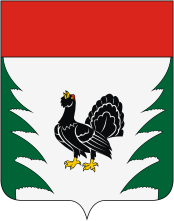 